The American LegionP.O. Box 200Concordia, Kansas 66901                            AMERICAN LEGION POST 76                            AMERICAN LEGION POST 76           quarterly newsletter           March April May 2024             quarterly newsletter           March April May 2024  American Legion Post 76 Calendar of events MARCH, APRIL, MAY 2024  MARCH 2024          1. Friday night steak Night – 5:00 to 8:30 – South Hall – Post Home          3  Pin Dinner – Post Home Dinner starts @ 12:30          6  Sons of the American legion meeting @ 7:00 Post Home          7 American Legion / Auxiliary meeting @ 7:00 Post Home          8  Friday night steak Night – 5:00 to 8:30 – South Hall – Post Home        10  Bingo – Doors open at 4 p.m. – Bingo starts at 6 P.M. – South Hall        15  Friday night steak Night – 5:00 to 8:30 – South Hall – Post Home        16  American Legion Chicken Dinner 5:00 – 8:30 pm        17  Bingo – Doors open at 4 p.m. – Bingo starts at 6 P.M. – South Hall        20  American Legion Riders Meeting @7:00 Post Home        21  American Legion Executive Board meeting – 7:00 P.M. South Hall Post Home        22  Friday night steak Night – 5:00 to 8:30 – South Hall – Post Home        24  Bingo – Doors open at 4 p.m. – Bingo starts at 6 P.M. – South Hall        29  Friday night steak Night – 5:00 to 8:30 – South Hall – Post Home        31 NO BINGOApril 2024      3    Sons of the American Legion meeting 7:00 P.M. Post Home      4     American Legion / Aux Meeting 7:00 P.M. Post Home / Boys State/ Cadet Law   presentations      5    Friday night steak Night – 5:00 to 8:30 – South Hall – Post Home      7     Bingo – Doors open at 4pm – Bingo starts at 6pm – South Hall – Post Home12    Friday night steak Night – 5:00 to 8:30 – South Hall – Post Home     14     Bingo – Doors open at 4pm – Bingo starts at 6pm – South Hall – Post Home     17    American Legion riders meeting – 7:00 P.M Post Home     18    American Legion / Auxiliary meeting @ 7:00 Post Home     19    Friday night steak Night – 5:00 to 8:30 – South Hall – Post Home     20    American Legion Chicken Dinner 5:00 – 8:30 pm     21    Bingo – Doors open at 4pm – Bingo starts at 6pm – South Hall – Post Home     26    Friday night steak Night – 5:00 to 8:30 – South Hall – Post Home     27   6th District meeting in Smith Center, Pool Tournament Post 76 South Hall     28    Bingo – Doors open at 4pm – Bingo starts at 6pm – South Hall – Post Home  May 2024Sons of the American Legion meeting 7:00 P.M. Post HomeAmerican Legion / Aux Meeting planning mtg 6:00 reg mtg @7:00 P.M. Post HomeFriday Steak Night – 5:00 to 8:30pm – South Hall – Post HomeBINGO – doors open at 4 pm - Bingo starts 6pm – South Hall – Post Home      6   Avenue of Flag Meeting @ 7:00 Post Home    10    Friday Steak Night – 5:00 to 8:30pm – South Hall – Post Home    12     NO BINGO – MOTHERS DAY    15     American Legion riders meeting – 7:00 P.M Post Home    16     American Legion Executive Board meeting – 7:00 P.M. Post Home    17     Friday Steak Night – 5:00 to 8:30pm – South Hall – Post Home    18    American Legion – All you can eat Buffet Style Chicken Dinner from              5:00 – 8:00 P.M.    19    BINGO – doors open at 4 pm - Bingo starts 6pm – South Hall – Post Home    20     Avenue of Flag Meeting @ 7:00 Post Home    24     Friday Steak Night – 5:00 to 8:30pm – South Hall – Post Home    25     AUXUILLARY PUTS OUT LITTLE FLAGS    26     BINGO – doors open at 4 pm - Bingo starts 6pm – South Hall – Post Home    27     LEGION PUTS UP BIG FLAGS PLEASE HELP FLAGS UP AT 8:00 am     Flags down at 5:00 pm  MEMORIAL DAY ACTIVITIES    31      Friday Steak Night – 5:00 to 8:30pm – South Hall – Post Home ALR 2ND ANNUAL CAMPOUT MILFORD LAKE.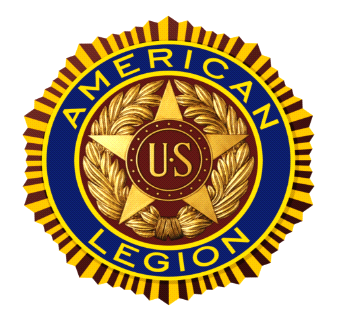 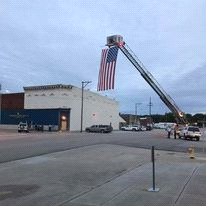 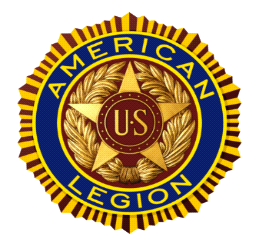 